Ш У Ö МП О С Т А Н О В Л Е Н И Еот 18 марта 2016 г.                                                                     №  4гп. Усогорск, Удорского районаРеспублика КомиО проведении публичных слушаний по объединению (присоединению) сельского поселения «Буткан» к муниципальному образованию городского поселения «Усогорск»Руководствуясь ч.3 ст.13 Федерального закона №131-ФЗ от 06.10.2003г. «Об общих принципах организации местного самоуправления в РФ», ст.17 Устава муниципального образования городского поселения «Усогорск»,  ПОСТАНОВЛЯЮ:Провести 29 марта 2016 года в п.Усогорск в  актовом зале МОУ «Усогорская СОШ с углубленным изучением отдельных предметов» (корпус А) с 17.00 ч. публичные слушания по объединению (присоединению) сельского поселения «Буткан» к муниципальному образованию городского поселения «Усогорск».Руководителю администрации МО ГП «Усогорск» Кузнецову И.М. в соответствии с действующим законодательством обеспечить организацию и проведение публичных слушаний, указанных в п.1 настоящего  постановления, с назначением ответственного.Настоящее постановление подлежит обнародованию в установленном порядке и размещению на официальном сайте МО ГП «Усогорск».Контроль за исполнением настоящего постановления оставляю за собой.Глава городского поселения Усогорск –председатель Совета поселения                                  Б. Н. Немчинов«Усогорск» каровмÖдчÖминлÖнмуниципальнÖй юконсаюралысь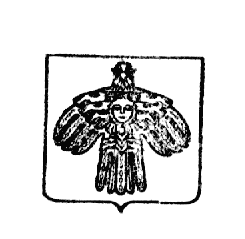 Глава муниципального образования городского поселения «Усогорск»